Оснащение кабинета иностранного языка № 107, 319Кабинет иностранного языка предназначен для реализации целей базисного учебного плана. В кабинете имеется все необходимое для изучения , закрепления и углубления знаний по английскому языку, а так же развития умений и навыков полученных обучающимися в ходе учебного процесса. Учебные и наглядные пособия представлены грамматическими и лексическими таблицами. В кабинете имеется дидактический раздаточный материал, англо-русские и русско-английские словари, учебники для среднеспециальных учебных заведений по различным специальностям, наглядные пособия по англоговорящим странам, что способствует активизации навыков говорения, аудирования и чтения. Книжный фонд кабинета  дополнен энциклопедиями, справочниками и другой литературой  по специальностям. Работы студентов в виде рефератов, кроссвордов, рисунков, творческих работ, накопленные в кабинете, используются преподавателями как лингвострановедческий материал.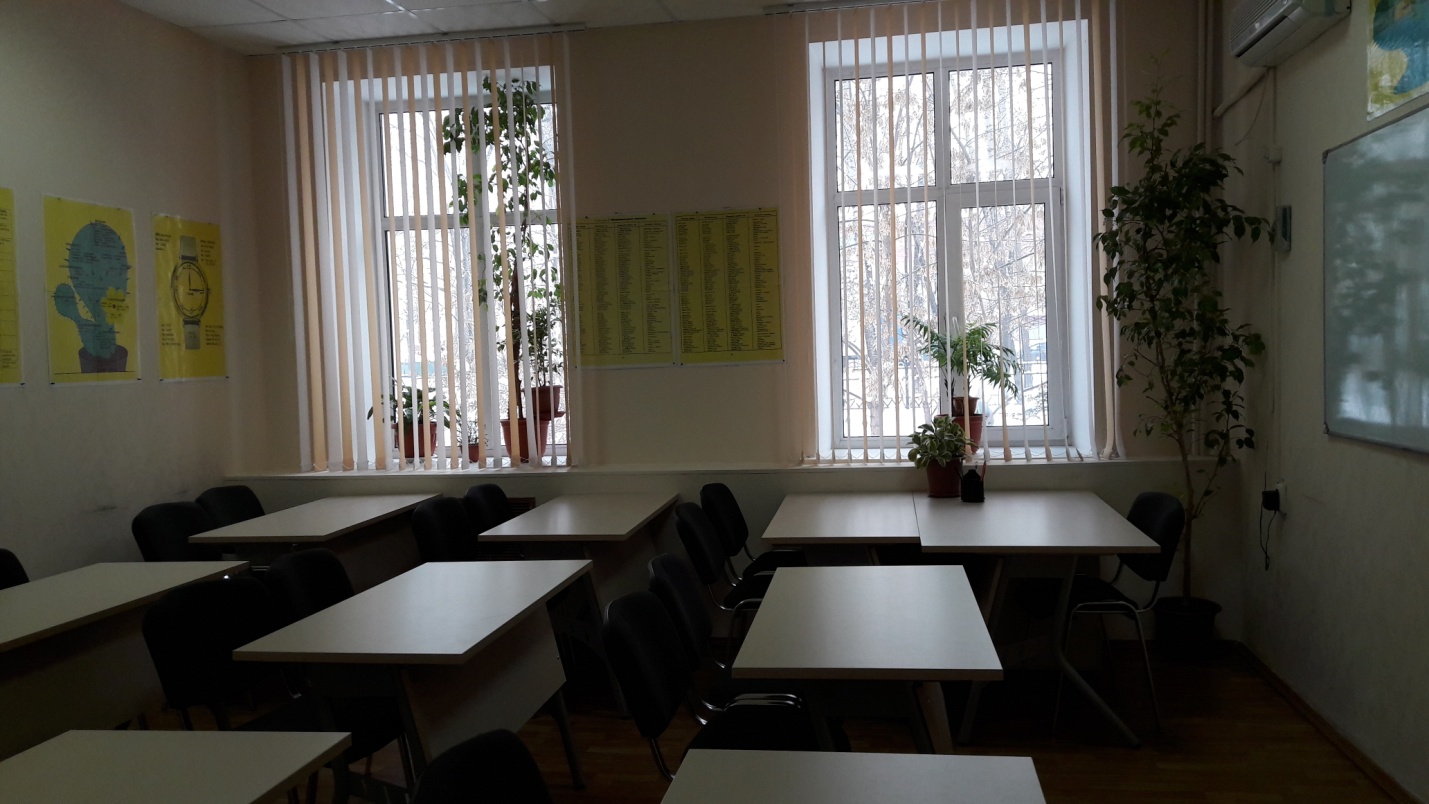 Кабинет № 107Доска маркернаяРабочее место преподавателяУчебная мебель на 18 посадочных местШкаф для одеждыШкаф книжный УМК по дицсиплинеСтенды по дисциплинеКабинет иностранного языка №319 находится на 3 этаже основного корпуса техникума.Стенды страноведческого плана способствуют более полному закреплению ранее изучаемого материала о странах изучаемого языка и вызывают интерес к получению информации об англоязычных странах. В кабинете имеется большое количество текстов как научного, так и художественного содержания на иностранном языке, словари, учебники, много раздаточного материала, что способствует изучению, закреплению и углублению знаний иностранного языка.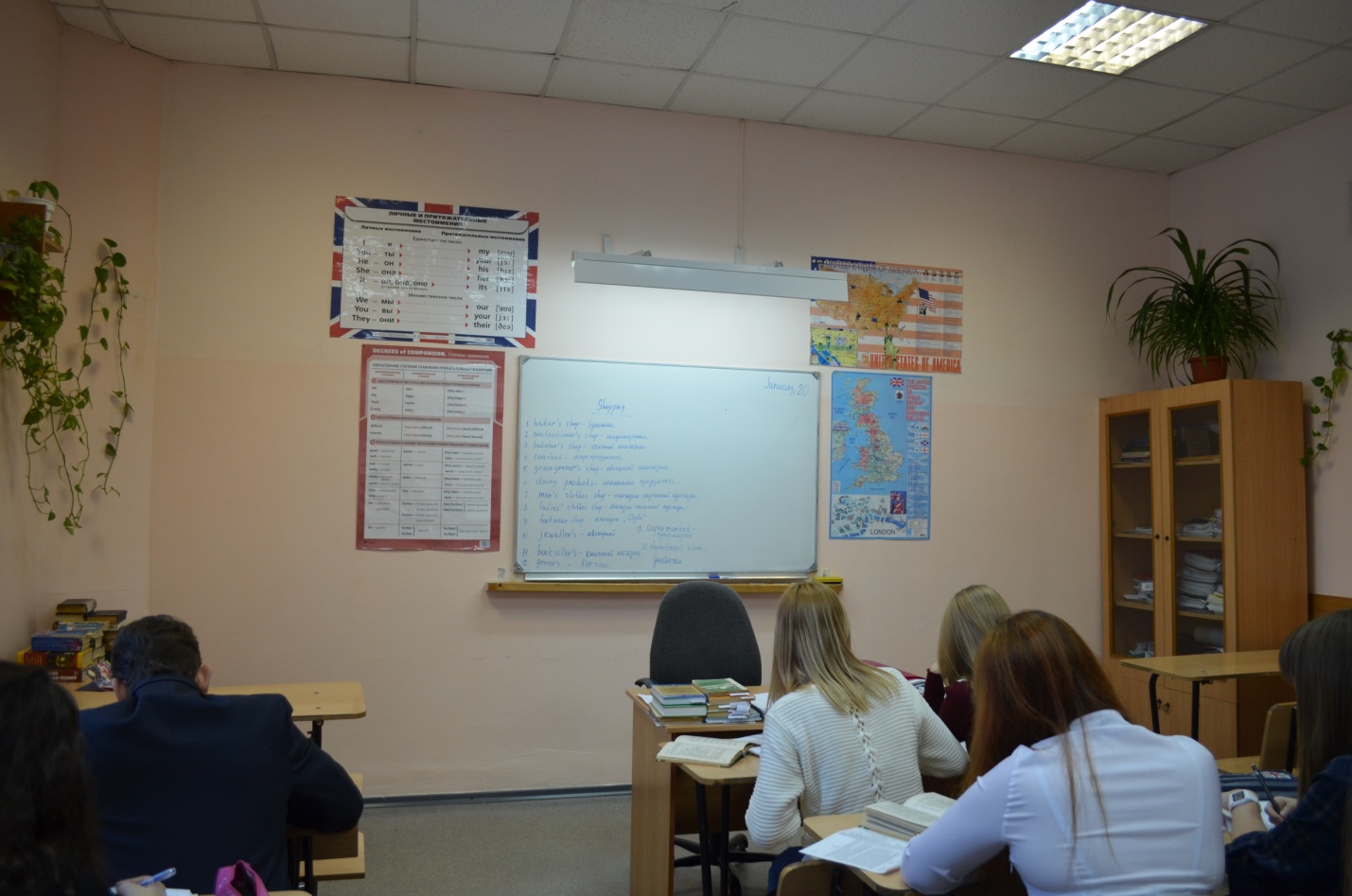 Кабинет № 319.